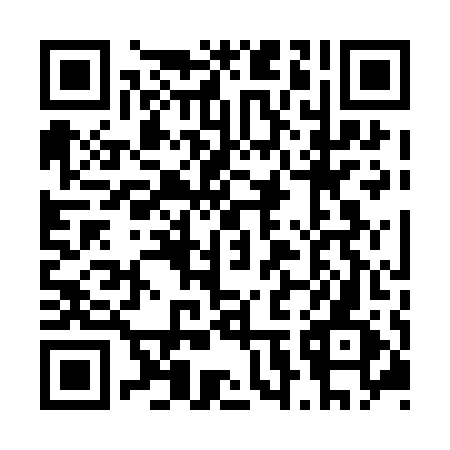 Ramadan times for Green Canyon, Saskatchewan, CanadaMon 11 Mar 2024 - Wed 10 Apr 2024High Latitude Method: Angle Based RulePrayer Calculation Method: Islamic Society of North AmericaAsar Calculation Method: HanafiPrayer times provided by https://www.salahtimes.comDateDayFajrSuhurSunriseDhuhrAsrIftarMaghribIsha11Mon5:585:587:331:205:127:097:098:4412Tue5:565:567:311:205:137:117:118:4613Wed5:535:537:281:205:157:137:138:4814Thu5:515:517:261:205:167:147:148:5015Fri5:485:487:231:195:187:167:168:5216Sat5:465:467:211:195:197:187:188:5417Sun5:435:437:191:195:207:207:208:5618Mon5:405:407:161:185:227:227:228:5819Tue5:385:387:141:185:237:237:239:0020Wed5:355:357:111:185:257:257:259:0221Thu5:335:337:091:185:267:277:279:0422Fri5:305:307:071:175:287:297:299:0623Sat5:275:277:041:175:297:317:319:0824Sun5:255:257:021:175:307:327:329:1025Mon5:225:227:001:165:327:347:349:1226Tue5:195:196:571:165:337:367:369:1427Wed5:165:166:551:165:357:387:389:1628Thu5:145:146:521:155:367:407:409:1829Fri5:115:116:501:155:377:417:419:2130Sat5:085:086:481:155:397:437:439:2331Sun5:055:056:451:155:407:457:459:251Mon5:035:036:431:145:417:477:479:272Tue5:005:006:401:145:437:487:489:293Wed4:574:576:381:145:447:507:509:324Thu4:544:546:361:135:457:527:529:345Fri4:514:516:331:135:467:547:549:366Sat4:484:486:311:135:487:567:569:397Sun4:454:456:291:135:497:577:579:418Mon4:434:436:261:125:507:597:599:439Tue4:404:406:241:125:518:018:019:4610Wed4:374:376:221:125:538:038:039:48